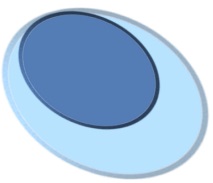 OBAVIJESTZbog radova na glavnom cjevovodu dana 30. studenoga 2016.g., za ogranak Ričice, Potkosa, Petraci i Razbojne biti će obustavljena isporuka vode u vremenu od 09:00h - 16:00h.Molimo građane za razumijevanje!U Gračacu, 29. studenoga 2016. godineUprava tvrtkeGRAČAC VODOVOD I ODVODNJA d.o.o